Colegio San Manuel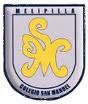 		Asignatura: Educación Musical   		Profesor: Carolina Bustamante Maldonado                                Curso: 1° año GUIA N° 1 DE APOYO AL HOGAR EDUCACIÓN MUSICALNOMBRE: ______________________________________________FECHA: marzo 2020Desarrolla las siguientes preguntas según la indicación dada Pinta el objeto que comienza con un sonido diferente a los otros.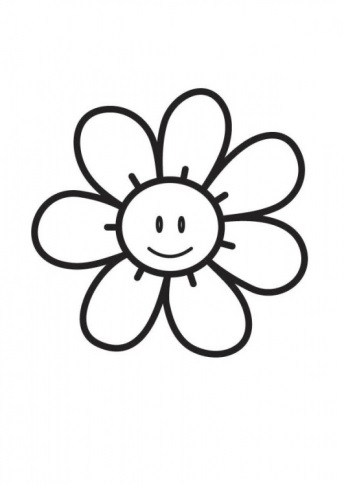 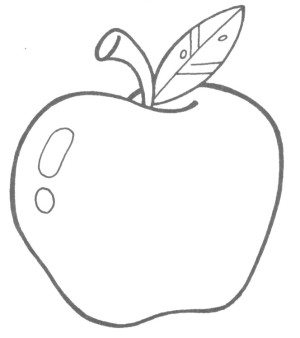 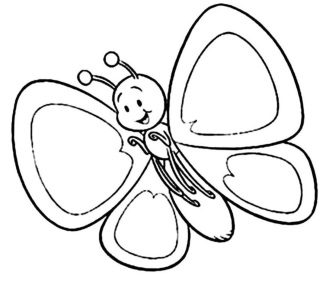 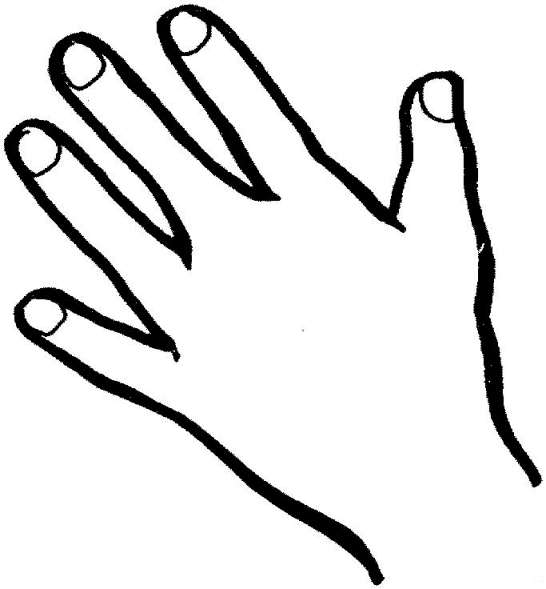 Pinta los objetos que terminan con igual sonido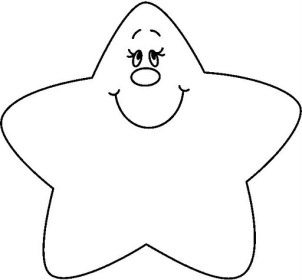 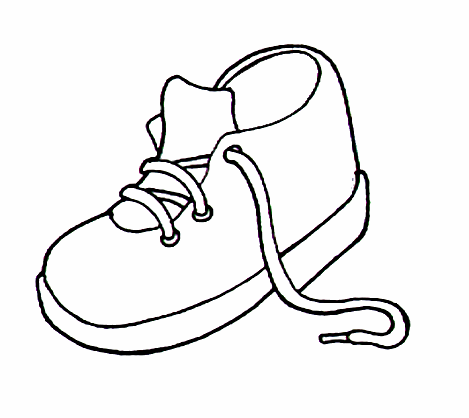 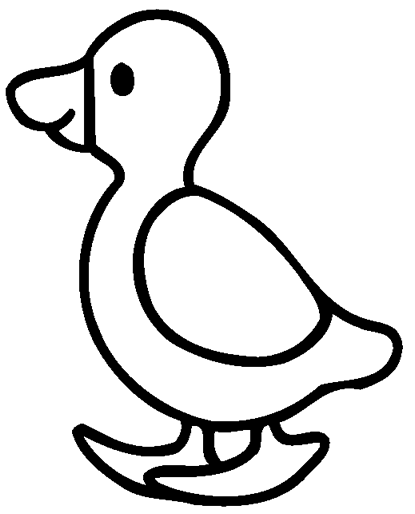 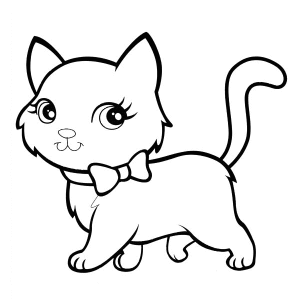 Reconoce el sonido más corto de los siguientes dibujos. Pinta tu elección.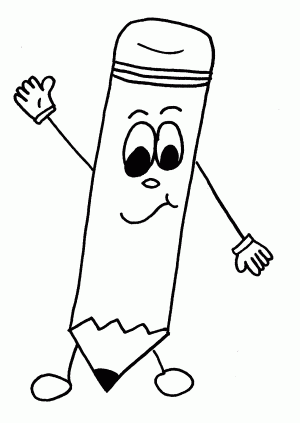 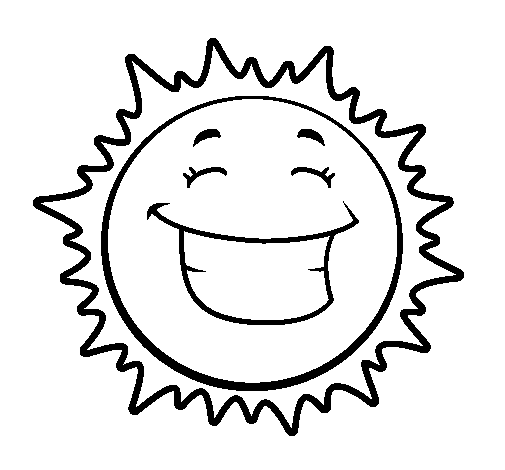 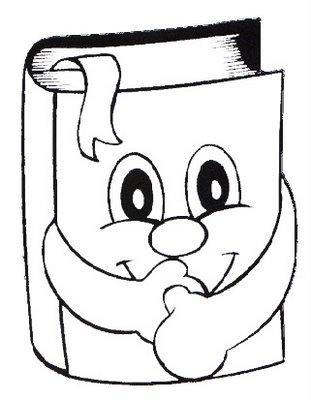 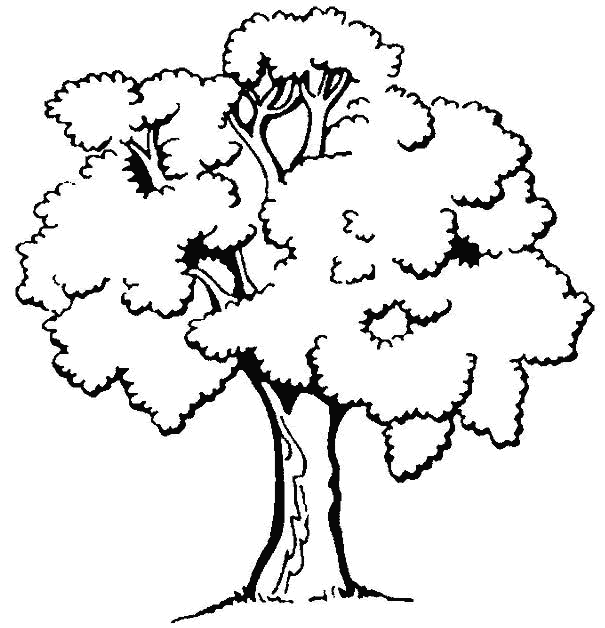 4) Dibuja y pinta 3 objetos de tu casa que hacen sonidos fuertes5) Dibuja y pinta 3 objetos o animales que hacen sonidos suaves6) ¿Conoces algún animal que haga sonidos rápidos? ¿Cuál? Escribe el nombre, dibuja y pinta en el recuadro7) ¿Conoces algún animal que haga sonidos lentos? ¿Cuál?,   escribe el nombre, dibuja y pinta el en recuadro._____________________________________________OBJETIVOS DE APRENDIZAJE:Reconocen cualidades evidentes en sonidos similares y distintos.HABILIDADES / DESTREZAS:Desarrollo de la percepción sonoraDesarrollo de la memoria auditiva y musicalINDICACIONES GENERALES:-Pide ayuda a un adulto para realizar este trabajo.-Busca un lugar tranquilo y luminoso para disponerte a trabajar. -Emplea lápiz grafito y de colores.-Una vez finalizada la guía archívala para mostrársela a tu profesora cuando se reinicien las clases. INDICACIONES GENERALES:-Pide ayuda a un adulto para realizar este trabajo.-Busca un lugar tranquilo y luminoso para disponerte a trabajar. -Emplea lápiz grafito y de colores.-Una vez finalizada la guía archívala para mostrársela a tu profesora cuando se reinicien las clases. 